Каратузский сельсовет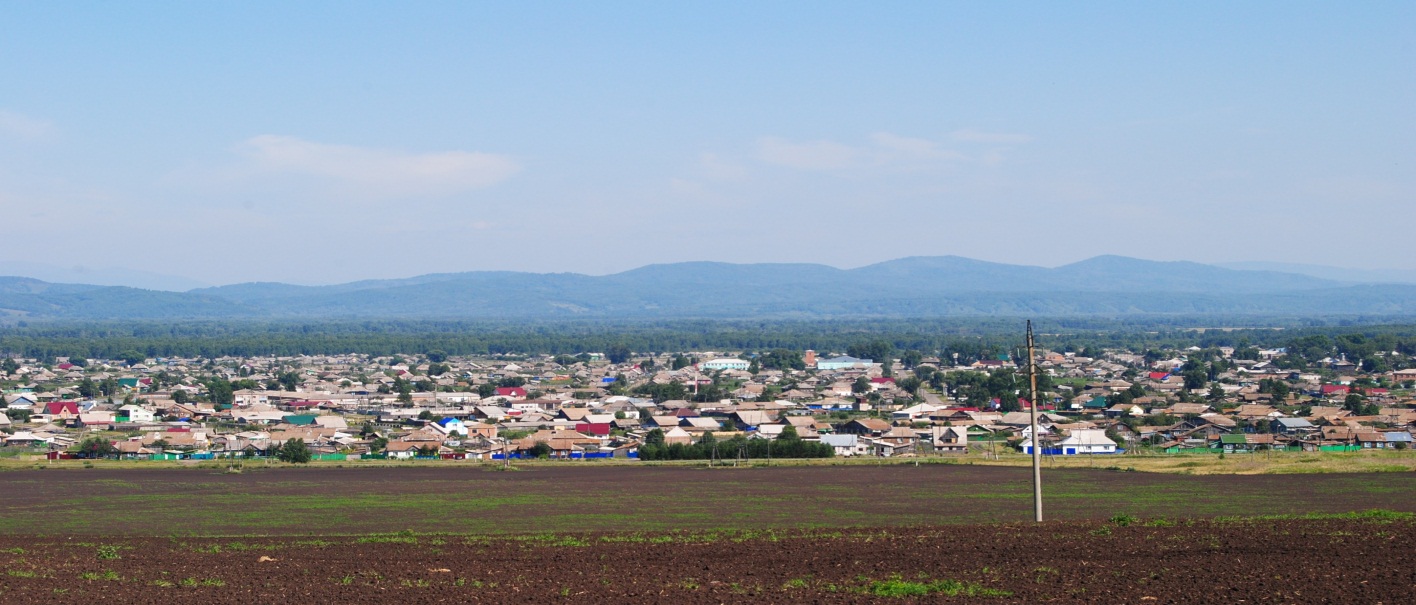 № 6 (124) от 30 августа 2016 г.                                                                         с. Каратузское29.08.2016:: Администрация Каратузского сельсовета уведомляет граждан о возможном предоставлении земельного участка, с кадастровым номером 24:19:0101010:954, из земель населенных пунктов, разрешенное использование – ведение огородничества, общей площадью 1175 кв. м., расположенного по адресу: Россия, Красноярский край, Каратузский район, с. Каратузское, ул. Шевченко, 14, в аренду на  20  (двадцать) лет. Заявки принимаются в течение 30 дней со дня опубликования данного объявления по адресу: Россия, Красноярский край, Каратузский район, с. Каратузское, ул. Ленина, 30, тел. 8 3913721607. 29.08.2016: Администрация Каратузского сельсовета уведомляет граждан о возможном предоставлении земельного участка, с кадастровым номером 24:19:1701002:917, из земель сельскохозяйственного назначения,  разрешенное использование – сельскохозяйственное использование, общей площадью 142935  кв. м., расположенного по адресу: Россия, Красноярский край, Каратузский район, 3 км юго-западнее с. Каратузское, в аренду на  10  (десять) лет. Заявки принимаются в течение 30 дней со дня опубликования данного объявления по адресу: Россия, Красноярский край, Каратузский район, с. Каратузское, ул. Ленина, 30, тел. 8 3913721607. 29.08.2016: Администрация Каратузского сельсовета уведомляет граждан о возможном предоставлении земельного участка, с кадастровым номером 24:19:1701002, из земель сельскохозяйственного назначения,  разрешенное использование – сельскохозяйственное использование, общей площадью 159342  кв. м., расположенного по адресу: Россия, Красноярский край, Каратузский район, в границах Каратузского сельсовета, урочище «Шумиловскеое болото», в аренду на  10  (десять) лет. Заявки принимаются в течение 30 дней со дня опубликования данного объявления по адресу: Россия, Красноярский край, Каратузский район, с. Каратузское, ул. Ленина, 30, тел. 8 3913721607. 29.08.2016: Администрация Каратузского сельсовета уведомляет граждан о возможном предоставлении земельного участка, с кадастровым номером 24:19:1701002, из земель сельскохозяйственного назначения,  разрешенное использование – сельскохозяйственное использование, общей площадью 25672  кв. м., расположенного по адресу: Россия, Красноярский край, Каратузский район, в границах Каратузского сельсовета, урочище «Шумиловскеое болото», в аренду на  10  (десять) лет. Заявки принимаются в течение 30 дней со дня опубликования данного объявления по адресу: Россия, Красноярский край, Каратузский район, с. Каратузское, ул. Ленина, 30, тел. 8 3913721607. 